2 младшая группаВоспитатели: Белова Е.Н., Митрофанова С.А.Тема недели «Аквариум»Иван Демьянов «Кто красивей» Днем и ночью рыбы спорят,
Кто красивей в Черном море.
— Я, — сказал колючий окунь,
Повернувшись к рыбам боком.
— Ты? – в усы хихикнул хек. –
Будь я ты, молчал бы век!
— У меня на вас обида,
Право, как не замечать:
Всей красивей я – ставрида,
И пора об этом знать!
— Нет, красавицею юга
Я слыву всегда – севрюга!..
— Извините, есть вопрос:
Кто такой имеет нос?
Только я с таким – меч-рыба,
Нужно все решать всерьез! –
И о каменную глыбу
Постучал метровый нос…
Спорят кот морской, ежи…
Кто красивей, подскажи!!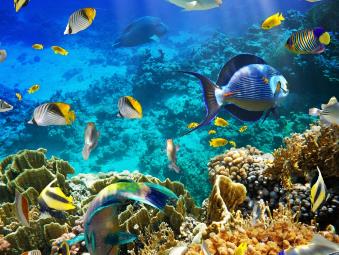 Е.Серова «Подводная страна»

Лежит подводная страна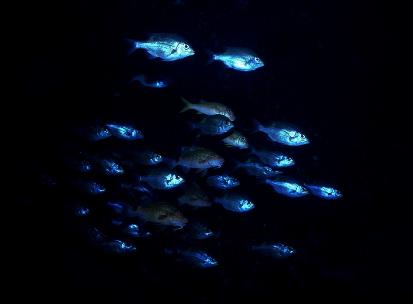 Глубоко под водой. 
Там рыба плавает луна
Рядком с морской звездой.

Но хоть и встретится луна,
Совсем не светится она.
Ничуть не ярче и звезда,
Она не светит никогда.

А чтобы скаты и угри
Найти свой дом могли бы,
Горят там всюду фонари –
Светящиеся рыбы. 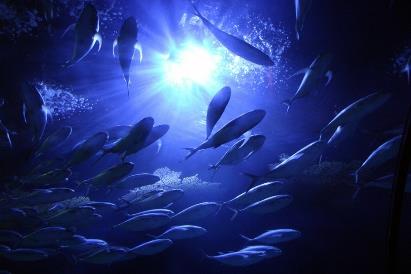 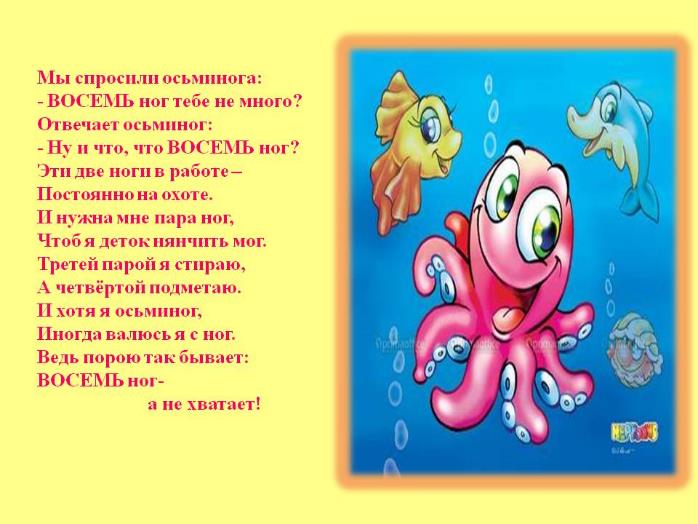 Г. Абрамов  «Усатое чудовище»

Ему мы дали прозвище:
"Усатое чудовище"!
Живёт он в самом омуте —
Хозяин глубины. 

Огромный рот у рыбины,
А глазки чуть видны.
Сам чёрный,
Брюхо серое,
И шевелит усом.

- Узнали вы, наверное?
- Узнали? Это сом!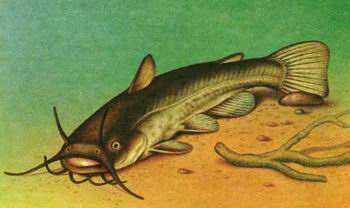 Аппликация «Волшебный аквариум»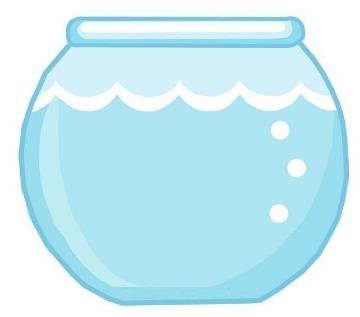 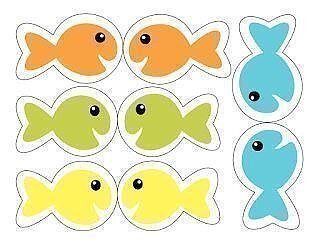 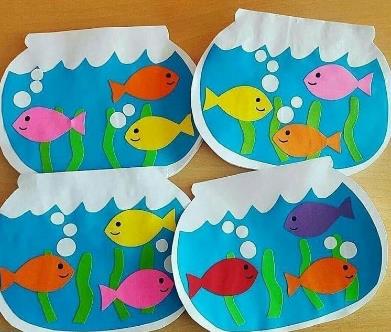 Раскраски с рыбками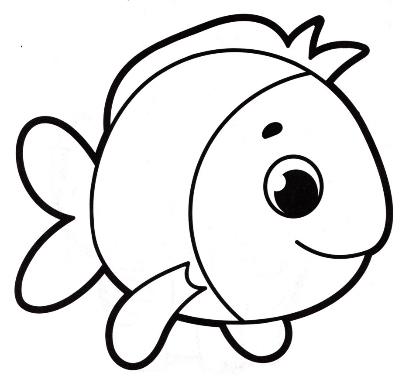 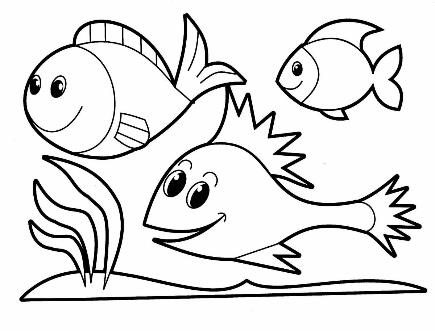 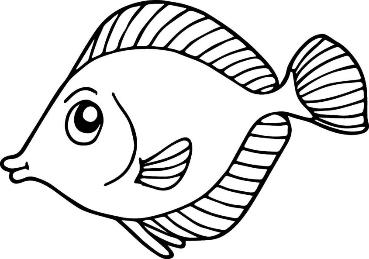 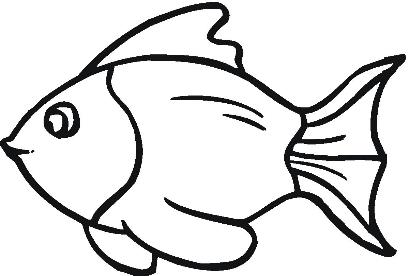 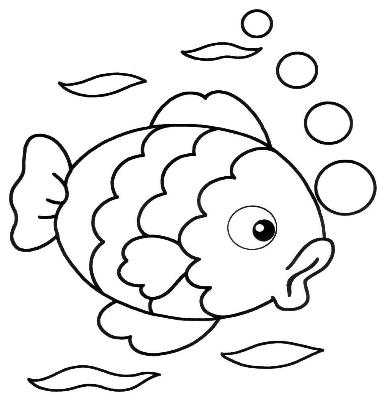 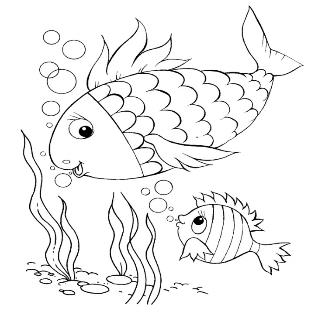 Изобразительная деятельность«Аквариум»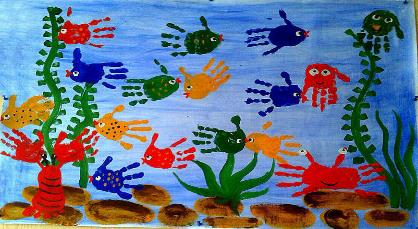 Заранее подготавливаем фон. Сегодня мы с вами нарисуем аквариумных рыб, но не карандашами, а ладошками. Листы для рисования могут быть разные: округлой, квадратной и прямоугольной форм.  Нарисуем наших рыбок с помощью краски и ладошки.Пример: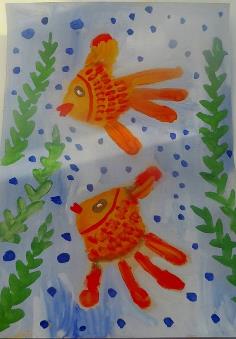 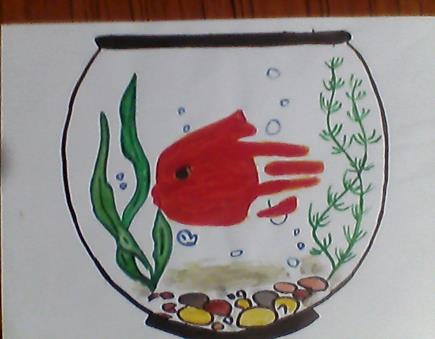 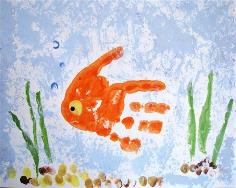 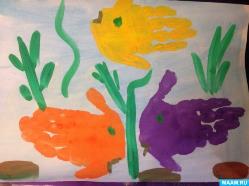 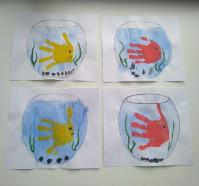 Лепка «Золотая рыбка»Рыбка может быть выполнена из пластилина любого цвета. Достаточно одного варианта. Еще в работе потребуются стразы или бусинки, чтобы сделать блестящие глазки. Основной инструмент – стека.Отрежьте нужное количество пластилина от брусочка и скатайте шарик.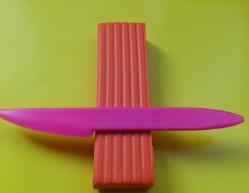 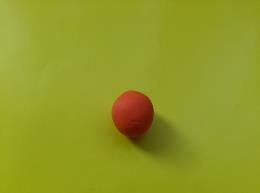 Вытяните шарик в пулю, затем слегка придавите округлую деталь к твердой поверхности, чтобы сделать ее более плоской. Одну сторону превратите в голову, обозначив ее той же стекой.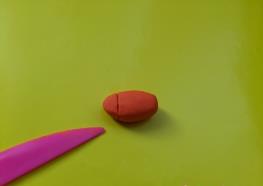 Для создания плавников налепите маленькие лепешки сверху и снизу в ряд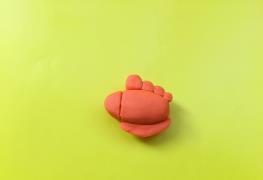 Стекой сделайте перепонки на плавниках.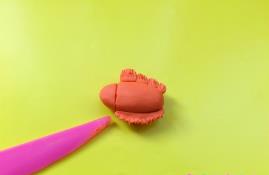 Сзади прикрепите рыбий хвост, также обработав его стекой.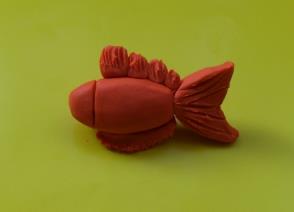 Подумайте, как бы вы хотели сделать чешуйки на теле рыбки. Можно налепить пластилин сверху, располагая маленькие точки внахлест. А мы предлагаем просто проткнуть мягкий пластилин острием стеки множество раз по всей поверхности поделки.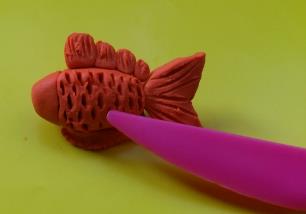 Заключительный штрих – оформление мордочки рыбки. Налепите блестящие глазки-стразы, прикрепите ротик.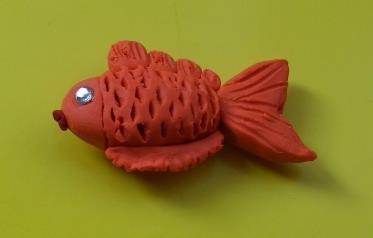 Рыбка из пластилина готова бороздить водные просторы. Наберите немного воды в детское ведерко и опустите туда рыбку. Пластилин не раскисает от воды, поэтому такие занятия можно практиковать.